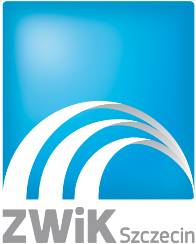 Zakład Wodociągów i Kanalizacji Sp. z o.o. w Szczecinieul. M. Golisza 1071-682 Szczecintel.:  91 44 26 200zwik@zwik.szczecin.plwww.zwik.szczecin.plSPECYFIKACJA WARUNKÓW ZAMÓWIENIA NA DOSTAWĘ POD NAZWĄ:„Sukcesywna dostawa tlenu ciekłego oraz najem dwóch zbiorników i dwóch parownic dla Zakładu Produkcji Wody Miedwie”|2|4|.|1|1|.|1|9|.|0|0|-|4|   - Tlen|4|4|.|6|1|.|5|1|.|0|0|-|5|   - Stalowe zbiorniki ciśnieniowe ZATWIERDZAM:Szczecin dnia: .....................................Niniejsze postępowanie jest prowadzone z wyłączeniem stosowania przepisów ustawy z dnia 11 września 2019 r. Prawo zamówień publicznych – (Dz. U. z 2023 r. poz. 1605 ze zm.), ze względu na treść art. 2 ust 1 pkt 2 w zw. z art. 5 ust.1 pkt 2 i ust. 4 pkt 1 tej ustawy (zamówienie sektorowe 
o wartości mniejszej niż progi unijne dla zamawiających sektorowych)SPIS TREŚCI:ROZDZIAŁ I  	Informacje ogóle o postępowaniuROZDZIAŁ II 	Komunikacja między zamawiającym a wykonawcamiROZDZIAŁ III 	Wykonawcy wspólnie ubiegający się o udzielenie zamówieniaROZDZIAŁ IV 	Jawność postępowania, RODOROZDZIAŁ V 	Przesłanki wykluczenia Wykonawcy z postępowania. Warunki 				udziału w postępowaniuROZDZIAŁ VI 	Wymagane dokumenty składane w postępowaniuROZDZIAŁ VII 	Wizja lokalna, Sprawdzenie przez Wykonawcę dokumentów niezbędnych do realizacji zamówieniaROZDZIAŁ VIII 	Termin wykonania zamówieniaROZDZIAŁ IX 	WadiumROZDZIAŁ X 	Wyjaśnienia treści SWZ i modyfikacja SWZROZDZIAŁ XI 	Sposób obliczenia ceny ofertyROZDZIAŁ XII 	Składanie i otwarcie ofertROZDZIAŁ XIII 	Ocena ofertROZDZIAŁ XIV 	Przesłanki odrzucenia ofertROZDZIAŁ XV 	Kryteria oceny ofertROZDZIAŁ XVI 	Zawiadomienie o wyborze oferty najkorzystniejszejROZDZIAŁ XVII 	Przesłanki unieważnienia postępowaniaROZDZIAŁ XVIII 	Zawarcie umowyROZDZIAŁ XIX 	Pouczenie o środkach ochrony prawnejROZDZIAŁ XX 	Opis przedmiotu zamówieniaZAŁĄCZNIKI:ZAŁĄCZNIK NR  1		formularz ofertyZAŁĄCZNIK NR  2		oświadczenie o braku podstaw wykluczenia wykonawcyZAŁĄCZNIK NR  3a	Wzór umowy dostawa tlenuZAŁĄCZNIK NR  3b	Wzór umowy najem zbiorników i parownicROZDZIAŁ I Informacje ogólne o postępowaniuZamawiający: Zakład Wodociągów i Kanalizacji Spółka z o. o. ul. M. Golisza 10, 71 – 682 Szczecin wpisana do rejestru przedsiębiorców Krajowego Rejestru Sądowego w Sądzie Rejonowym Szczecin - Centrum w Szczecinie, XIII Wydział Gospodarczy Krajowego Rejestru Sądowego pod nr 0000063704, o kapitale zakładowym w wysokości – 222 334 500 zł, NIP: 851-26-24-854, REGON: 811931430, tel.: 91 44 26 200,  fax: 91 422 12 58adres poczty elektronicznej: zwik@zwik.szczecin.pl adres strony internetowej prowadzonego postępowania na której będą udostępniane zmiany i wyjaśnienia treści SWZ oraz inne dokumenty zamówienia bezpośrednio związane z postępowaniem o udzielenie zamówienia: http://bip.zwik.szczecin.pl/zamowieniaOświadczenie o statusie dużego przedsiębiorcyZakład Wodociągów i Kanalizacji Sp. z o. o. w Szczecinie oświadcza, że posiada status dużego przedsiębiorcy w rozumieniu przepisów ustawy z dnia 8 marca 2013 r. o przeciwdziałaniu nadmiernym opóźnieniom w transakcjach handlowych Załącznika nr 1 do Rozporządzenia Komisji (UE) nr 651/2014 z dnia 17 czerwca 2014 r. uznającego niektóre rodzaje pomocy za zgodne z rynkiem wewnętrznym 
w zastosowaniu art. 107 i 108 Traktatu (Dz. Urz. UE L 187 z 26.06.2014, str.1, 
z późni. zm.).Tryb postępowania:Postępowanie jest prowadzone w trybie przetargu nieograniczonego, 
w którym oferty w odpowiedzi na ogłoszenie o zamówieniu mogą składać wszyscy zainteresowani wykonawcy.Negocjacje w celu ulepszenia treści ofert:Zamawiający przewiduje możliwość prowadzenia negocjacji 
z wykonawcami, którzy złożyli oferty, w sytuacji gdy cena najkorzystniejszej oferty lub oferta z najniższą ceną będzie przewyższać kwotę, którą zamawiający zamierza przeznaczyć na sfinansowanie zamówienia, chyba że zamawiający będzie mógł zwiększyć tę kwotę do ceny najkorzystniejszej oferty;zamawiający zaprosi do negocjacji nie więcej niż dwóch wykonawców, którzy złożyli ofertę z najkorzystniejszą ceną, przy czym negocjacje dotyczyć będą wyłącznie cen ofert;oferta dodatkowa nie może zawierać ceny wyższej niż w ofercie pierwotnie złożonej. Jeżeli oferta dodatkowa będzie zawierała cenę wyższą niż 
w ofercie pierwotnie złożonej, oferta dodatkowa zostanie odrzucona, 
a wykonawca będzie związany ofertą pierwotnie złożoną.Ofertę należy złożyć na formularzu oferty, według wzoru stanowiącego załącznik nr 1 do SWZ.Postępowanie prowadzone jest w języku polskim. Wykonawca może złożyć tylko jedną ofertę.Zamawiający nie dopuszcza składania ofert częściowych. Oferta musi obejmować całość zamówieniaZamawiający nie dopuszcza składania ofert wariantowych.Wykonawca ponosi wszelkie koszty związane z przygotowaniem i złożeniem oferty.ROZDZIAŁ II Komunikacja między zamawiającym a wykonawcamiKomunikacja między zamawiającym a wykonawcami, w tym oferty oraz wszelkie oświadczenia, wnioski o wyjaśnienie treści SWZ, zawiadomienia 
i informacje przekazywane są poprzez ich złożenie na platformie „Open Nexus” pod adresem https://platformazakupowa.pl/ (zwanej dalej „Platforma”) i pod nazwą postępowania wskazaną w tytule. Korespondencja przekazana w inny sposób nie będzie brana pod uwagę przez zamawiającego.Ofertę, oświadczenie o niepodleganiu wykluczeniu i spełnianiu warunków udziału w postępowaniu (jeśli wymagano), składa się, pod rygorem nieważności w formie elektronicznej przy użyciu kwalifikowanego podpisu elektronicznego lub w postaci elektronicznej opatrzonej podpisem zaufanym lub podpisem osobistym.Wykonawca celem złożenia oferty winien zapoznać się z Regulaminem Internetowej Platformy zakupowej platformazakupowa.pl Open Nexus Sp. z o. o., dostępnym na stronie pod adresem https://platformazakupowa.pl/strona/1-regulamin i postępować zgodnie z zawartą w nim instrukcją.Zamawiający informuje, że Platforma jest kompatybilna ze wszystkimi podpisami elektronicznymi. Szczegółowe informacje o sposobie pozyskania usługi kwalifikowanego podpisu elektronicznego oraz warunkach jej użycia można znaleźć na stronach kwalifikowanych dostawców usług zaufania, których lista znajduje się pod adresem: http://www.nccert.pl/kontakt.htmWymagania techniczne: dokumenty wymagane przez zamawiającego opisane w SWZ lub ogłoszeniu o zamówieniu, winny być załączone w formie plików 
w formacie odpowiednio: xml, pdf, doc, docx, xls lub xlsx.Wymagania sprzętowe dla wykonawcy: przeglądarka internetowa Internet Explorer 11 lub Firefox ver. 46 i późniejsze lub Chrome ver. 45 i późniejsze lub Opera ver. 37 i późniejsze.Wykonawca może przed upływem terminu składania ofert wycofać ofertę za pośrednictwem Formularza składania oferty lub wniosku zamieszczonego na https://platformazakupowa.pl/pn/zwik_szczecin.Z uwagi na to, że oferta Wykonawcy jest zaszyfrowana nie można edytować ofert. Przez zmianę oferty rozumie się złożenie nowej oferty i wycofanie poprzedniej, jednak należy to zrobić przed upływem terminu zakończenia składania ofert w postępowaniu.Złożenie nowej oferty i wycofanie poprzedniej w postępowaniu, w którym Zamawiający dopuszcza złożenie tylko jednej oferty przed upływem terminu zakończenia składania ofert w postępowaniu powoduje wycofanie oferty poprzednio złożonej.  Wycofanie oferty możliwe jest do zakończenia terminu składania ofert 
w postępowaniu.Wycofanie złożonej oferty powoduje, że zamawiający nie będzie miał możliwości zapoznania się z nią po upływie terminu zakończenia składania ofert w postępowaniu.Wykonawca po upływie terminu składania ofert nie może wycofać oferty. Do niniejszego postępowania mają zastosowanie przepisy Rozporządzenia Prezesa Rady Ministrów z dnia 30 grudnia 2020 r. w sprawie sposobu sporządzania i przekazywania informacji oraz wymagań technicznych dla dokumentów elektronicznych oraz środków komunikacji elektronicznej 
w postępowaniu o udzielenie zamówienia publicznego lub konkursie.Osobą uprawnioną do kontaktu z wykonawcami jest p. Agnieszka Poręczewska - Bereszko – tel. 91 44 26 244.ROZDZIAŁ III Wykonawcy wspólnie ubiegający się o udzielenie zamówieniaWykonawcy wspólnie ubiegający się o udzielenie zamówienia ustanawiają pełnomocnika do reprezentowania ich w postępowaniu albo do reprezentowania ich w postępowaniu i zawarcia umowy.Pełnomocnictwo, o którym mowa w pkt 1 należy dołączyć do oferty.Wszelką korespondencję w postępowaniu zamawiający kieruje do pełnomocnika. Sposób składania dokumentów przez wykonawców wspólnie ubiegających się 
o udzielenie zamówienia został określony w Rozdziale VI SWZ.Wspólnicy spółki cywilnej są wykonawcami wspólnie ubiegającymi się 
o udzielenie zamówienia i mają do nich zastosowanie zasady określone 
w pkt 1 – 4Przed zawarciem umowy wykonawcy wspólnie ubiegający się o udzielenie zamówienia będą mieli obowiązek przedstawić zamawiającemu kopię umowy regulującej współpracę tych wykonawców, zawierającą, co najmniej:zobowiązanie do realizacji wspólnego przedsięwzięcia gospodarczego obejmującego swoim zakresem realizację przedmiotu zamówienia,określenie zakresu działania poszczególnych stron umowy,czas obowiązywania umowy, który nie może być krótszy, niż okres obejmujący realizację zamówienia.Zalecane jest, aby wniesione wadium (jeżeli jest wymagane) jednoznacznie wskazywało na wszystkich Wykonawców wspólnie ubiegających się 
o udzielenie zamówienia.Wykonawcy wspólnie ubiegający się o udzielenie zamówienia ponoszą solidarną odpowiedzialność za wykonanie umowy i wniesienie zabezpieczenia należytego wykonania umowy (jeśli wymagano).ROZDZIAŁ IV Jawność postępowania, RODOPostępowanie o udzielenie niniejszego zamówienia jest jawne. Nie ujawnia się informacji stanowiących tajemnicę przedsiębiorstwa w rozumieniu przepisów ustawy z dnia 16 kwietnia 1993 r. o zwalczaniu nieuczciwej konkurencji,  jeżeli wykonawca, wraz z przekazaniem takich informacji, zastrzegł, że nie mogą być one udostępniane oraz wykazał, że zastrzeżone informacje stanowią tajemnicę przedsiębiorstwa. Wykonawca nie może zastrzec informacji, takich jak  nazwa, siedziba oraz cena zawarta w ofercie. W sytuacji, gdy wykonawca zastrzeże w ofercie informacje, które nie stanowią tajemnicy przedsiębiorstwa lub są jawne na podstawie przepisów prawa, informacje te będą podlegały udostępnieniu na takich samych zasadach, jak pozostałe niezastrzeżone dokumenty.Zgodnie z art. 13 i 14 RODO, Zamawiający informuje, że: administratorem danych osobowych jest: Zakład Wodociągów i Kanalizacji Sp. z o. o. w Szczecinie, ul. M. Golisza 10, 71-682 Szczecinkontakt do inspektora ochrony danych osobowych w: Zakładzie Wodociągów i Kanalizacji Sp. z o.o. w Szczecinie tel. 91 44 26 231, adres e-mail: iod@zwik.szczecin.pldane osobowe będą przetwarzane w celu przeprowadzenia postępowania o udzielenie zamówienia publicznego, wyłączonego ze stosowania przepisów ustawy z dnia 11 września 2019 r. Prawo zamówień publicznych, ze względu na treść art. 2 ust 1 pkt 2 w zw. z art. 5 ust.1 pkt 2 i ust. 4 pkt 1 tej ustawy (zamówienie sektorowe o wartości mniejszej niż progi unijne dla zamawiających sektorowych); podstawą prawną przetwarzania jest ustawa z dnia 23 kwietnia 1964 r. Kodeks cywilny oraz obowiązek stosowania sformalizowanych zasad udzielania zamówień stosowanych w ZWiK Sp. z o. o. w Szczecinieodbiorcami danych osobowych mogą być osoby lub podmioty, którym udostępniona zostanie dokumentacja dotycząca postępowania w oparciu o: przepisy prawa oraz umowy powierzenia przetwarzania danych, a także inni administratorzy danych, działający na mocy umów zawartych 
z Zamawiającym lub na podstawie powszechnie obowiązujących przepisów prawa, w tym: podmioty świadczące pomoc prawną, podmioty świadczące usługi pocztowe lub kurierskie, podmioty prowadzące działalność płatniczą (banki, instytucje płatnicze) - jeżeli dotyczydane osobowe będą przechowywane odpowiednio: do czasu zakończenia niniejszego postępowania, przez cały czas trwania umowy i okres jej rozliczaniado czasu przeprowadzania archiwizacji dokumentacji postępowania - w zakresie określonym w przepisach o archiwizacjiw odniesieniu do danych osobowych decyzje nie będą podejmowane w sposób zautomatyzowany ani profilowane, stosownie do art. 22 RODOosoba fizyczna, której dane dotyczą posiada: prawo żądania od administratora dostępu do swoich danych osobowych, do ich sprostowania, ograniczenia przetwarzania na zasadach określonych w RODO oraz w innych obowiązujących w tym zakresie przepisach prawaosobie fizycznej, której dane dotyczą przysługuje prawo wniesienia skargi do organu nadzorczego – Prezesa Urzędu Ochrony Danych Osobowych, gdy uzasadnione jest, iż dane osobowe przetwarzane są przez administratora niezgodnie z przepisami RODOdane niepozyskane bezpośrednio od osób, których dotyczą, obejmują 
w szczególności następujące kategorie odnośnych danych osobowych: dane kontaktowe, stosowne uprawnienia i kwalifikacje do wykonywania określonych czynności źródłem pochodzenia danych osobowych niepozyskanych bezpośrednio od osoby, której dane dotyczą może być: Wykonawca oraz źródła publicznie dostępne takie jak CEIDG, KRS. podanie danych osobowych jest wymogiem ustawowym (wynikającym 
z ustawy Kodeks Cywilny), niepodanie danych uniemożliwia procedowanie złożonej oferty.Zamawiający nie planuje przekazywania danych do państwa trzeciego lub organizacji międzynarodowej.ROZDZIAŁ V Przesłanki wykluczenia Wykonawcy z postępowania. Warunki udziału 
w postępowaniuO udzielenie zamówienia może ubiegać się wykonawca, który nie podlega wykluczeniu z postępowania. Z postępowania o udzielenie zamówienia publicznego wyklucza się wykonawcę:będącego osobą fizyczną, którego prawomocnie skazano za przestępstwo:a)	udziału w zorganizowanej grupie przestępczej albo związku mającym na celu popełnienie przestępstwa lub przestępstwa skarbowego, o którym mowa w art. 258 Kodeksu karnego,b) 	handlu ludźmi, o którym mowa w art. 189a Kodeksu karnego,c) 	o którym mowa w art. 228-230a, art. 250a Kodeksu karnego, w art. 46-48 ustawy z dnia 25 czerwca 2010 r. o sporcie lub w art. 54 ust. 1-4 ustawy z dnia 12 maja 2011 r. o refundacji leków, środków spożywczych specjalnego przeznaczenia żywieniowego oraz wyrobów medycznych ,d) 	finansowania przestępstwa o charakterze terrorystycznym, o którym mowa w art. 165a Kodeksu karnego, lub przestępstwo udaremniania lub utrudniania stwierdzenia przestępnego pochodzenia pieniędzy lub ukrywania ich pochodzenia, o którym mowa w art. 299 Kodeksu karnego,e) o charakterze terrorystycznym, o którym mowa w art. 115 § 20 Kodeksu karnego, lub mające na celu popełnienie tego przestępstwa,f)	powierzenia wykonywania pracy małoletniemu cudzoziemcowi, o którym mowa w art. 9 ust. 2 ustawy z dnia 15 czerwca 2012 r. o skutkach powierzania wykonywania pracy cudzoziemcom przebywającym wbrew przepisom na terytorium Rzeczypospolitej Polskiej;g) przeciwko obrotowi gospodarczemu, o których mowa w art. 296-307 Kodeksu karnego, przestępstwo oszustwa, o którym mowa w art. 286 Kodeksu karnego, przestępstwo przeciwko wiarygodności dokumentów, o których mowa w art. 270-277d Kodeksu karnego, lub przestępstwo skarbowe,h) 	o którym mowa w art. 9 ust. 1 i 3 lub art. 10 ustawy z dnia 15 czerwca 2012 r. o skutkach powierzania wykonywania pracy cudzoziemcom przebywającym wbrew przepisom na terytorium Rzeczypospolitej Polskiej  i) 	lub za odpowiedni czyn zabroniony określony w przepisach prawa obcego;jeżeli urzędującego członka jego organu zarządzającego lub nadzorczego, wspólnika spółki w spółce jawnej lub partnerskiej albo komplementariusza 
w spółce komandytowej lub komandytowo-akcyjnej lub prokurenta prawomocnie skazano za przestępstwo, o którym mowa w ppkt 1);wobec którego wydano prawomocny wyrok sądu lub ostateczną decyzję administracyjną o zaleganiu z uiszczeniem podatków, opłat lub składek na ubezpieczenie społeczne lub zdrowotne, chyba że wykonawca odpowiednio przed upływem terminu do składania wniosków o dopuszczenie do udziału 
w postępowaniu albo przed upływem terminu składania ofert dokonał płatności należnych podatków, opłat lub składek na ubezpieczenie społeczne lub zdrowotne wraz z odsetkami lub grzywnami lub zawarł wiążące porozumienie w sprawie spłaty tych należności;wobec którego prawomocnie orzeczono zakaz ubiegania się o zamówienia publiczne;jeżeli zamawiający może stwierdzić, na podstawie wiarygodnych przesłanek, że wykonawca zawarł z innymi wykonawcami porozumienie mające na celu zakłócenie konkurencji, w szczególności jeżeli należąc do tej samej grupy kapitałowej w rozumieniu ustawy z dnia 16 lutego 2007 r. o ochronie konkurencji i konsumentów, złożyli odrębne oferty, oferty częściowe lub wnioski o dopuszczenie do udziału w postępowaniu, chyba że wykażą, że przygotowali te oferty lub wnioski niezależnie od siebie;jeżeli, wykonawca lub podmiot, który należy z wykonawcą do tej samej grupy kapitałowej w rozumieniu ustawy z dnia 16 lutego 2007 r. o ochronie konkurencji i konsumentów, doradzał lub w inny sposób był zaangażowany 
w przygotowanie postępowania o udzielenie tego zamówienia, i doszło do zakłócenia konkurencji wynikającego z wcześniejszego zaangażowania tego wykonawcy lub podmiotu, który należy z wykonawcą do tej samej grupy kapitałowej w rozumieniu ustawy z dnia 16 lutego 2007 r. o ochronie konkurencji i konsumentów, chyba że spowodowane tym zakłócenie konkurencji może być wyeliminowane w inny sposób niż przez wykluczenie wykonawcy z udziału w postępowaniu o udzielenie zamówienia;wymienionego w wykazach określonych w rozporządzeniu 765/2006 
i rozporządzeniu 269/2014 albo wpisanego na listę na podstawie decyzji 
w sprawie wpisu na listę rozstrzygającej o zastosowaniu środka, o którym mowa w art. 1 pkt 3 ustawy z dnia 13 kwietnia 2022 r. o szczególnych rozwiązaniach w zakresie przeciwdziałania wspieraniu agresji na Ukrainę oraz służących ochronie bezpieczeństwa narodowego;którego beneficjentem rzeczywistym w rozumieniu ustawy z dnia 1 marca 2018 r. o przeciwdziałaniu praniu pieniędzy oraz finansowaniu terroryzmu (Dz. U. z 2022 r. poz. 593 i 655) jest osoba wymieniona w wykazach określonych 
w rozporządzeniu 765/2006 i rozporządzeniu 269/2014 albo wpisana na listę lub będąca takim beneficjentem rzeczywistym od dnia 24 lutego 2022 r., o ile została wpisana na listę na podstawie decyzji w sprawie wpisu na listę rozstrzygającej o zastosowaniu środka, o którym mowa w art. 1 pkt 3 ustawy 
z dnia 13 kwietnia 2022 r. o szczególnych rozwiązaniach w zakresie przeciwdziałania wspieraniu agresji na Ukrainę oraz służących ochronie bezpieczeństwa narodowego;którego jednostką dominującą w rozumieniu art. 3 ust. 1 pkt 37 ustawy z dnia 29 września 1994 r. o rachunkowości (Dz. U. z 2021 r. poz. 217, 2105 i 2106), jest podmiot wymieniony w wykazach określonych w rozporządzeniu 765/2006 i rozporządzeniu 269/2014 albo wpisany na listę lub będący taką jednostką dominującą od dnia 24 lutego 2022 r., o ile został wpisany na listę na podstawie decyzji w sprawie wpisu na listę rozstrzygającej o zastosowaniu środka, o którym mowa w art. 1 pkt 3 ustawy z dnia 13 kwietnia 2022 r. o szczególnych rozwiązaniach w zakresie przeciwdziałania wspieraniu agresji na Ukrainę oraz służących ochronie bezpieczeństwa narodowego.a także wyklucza się wykonawcę:który naruszył obowiązki dotyczące płatności podatków, opłat lub składek na ubezpieczenia społeczne lub zdrowotne, z wyjątkiem przypadku, o którym mowa w ppkt 3, chyba że wykonawca odpowiednio przed upływem terminu do składania wniosków o dopuszczenie do udziału w postępowaniu albo przed upływem terminu składania ofert dokonał płatności należnych podatków, opłat lub składek na ubezpieczenia społeczne lub zdrowotne wraz z odsetkami lub grzywnami lub zawarł wiążące porozumienie w sprawie spłaty tych należności;w stosunku do którego otwarto likwidację, ogłoszono upadłość, którego aktywami zarządza likwidator lub sąd, zawarł układ z wierzycielami, którego działalność gospodarcza jest zawieszona albo znajduje się on w innej tego rodzaju sytuacji wynikającej z podobnej procedury przewidzianej w przepisach miejsca wszczęcia tej proceduryktóry w sposób zawiniony poważnie naruszył obowiązki zawodowe, co podważa jego uczciwość, w szczególności gdy wykonawca w wyniku zamierzonego działania lub rażącego niedbalstwa nie wykonał lub nienależycie wykonał zamówienie, co zamawiający jest w stanie wykazać za pomocą stosownych dowodów;który, z przyczyn leżących po jego stronie, w znacznym stopniu lub zakresie nie wykonał lub nienależycie wykonał albo długotrwale nienależycie wykonywał istotne zobowiązanie wynikające z wcześniejszej umowy 
w sprawie zamówienia publicznego lub umowy koncesji, co doprowadziło do wypowiedzenia lub odstąpienia od umowy, odszkodowania, wykonania zastępczego lub realizacji uprawnień z tytułu rękojmi za wady.O udzielenie zamówienia może ubiegać się wykonawca, który spełnia poniżej określone warunki udziału w postępowaniu dotyczące:zdolności do występowania w obrocie gospodarczym:Zamawiający odstępuje od określenia warunku uprawnień do prowadzenia określonej działalności gospodarczej lub zawodowej, o ile wynika to z odrębnych przepisów.Zamawiający odstępuje od określenia warunkusytuacji ekonomicznej lub finansowej:	Zamawiający odstępuje od określenia warunkuzdolności technicznej lub zawodowej:	Zamawiający odstępuje od określenia warunkuPodwykonawcy:Jeżeli wykonawca zamierza powierzyć podwykonawcom część zamówienia, powinien w formularzu oferty stanowiącym załącznik nr 1 do SWZ podać nazwy ewentualnych podwykonawców, jeżeli są już znani.ROZDZIAŁ VI Wymagane dokumenty składane w postępowaniuDokumenty wymagane przez zamawiającego, które należy złożyć do upływu terminu składania ofert za pośrednictwem Platformy:formularz oferty, według wzoru stanowiącego załącznik nr 1 do SWZ;W przypadku wykonawców wspólnie ubiegających się o udzielenie zamówienia wykonawcy ci składają jeden wspólny ww. dokument.oświadczenie o niepodleganiu wykluczeniu, według wzoru stanowiącego załącznik nr 2 do SWZ;W przypadku wykonawców wspólnie ubiegających się o udzielenie zamówienia ww. dokument składa każdy z tych wykonawców.odpowiednie pełnomocnictwo lub inne dokumenty potwierdzające umocowanie do reprezentowania wykonawcy, wykonawców wspólnie ubiegających się o udzielenie zamówienia, podmiotu udostępniającego zasoby;Przedmiotowe środki dowodowe wymagane przez zamawiającego na potwierdzenie że zaoferowane produkty spełniają warunki określone 
w rozdziale XX SWZ, które należy złożyć do oferty tj.:Aktualny atest higieniczny Narodowego Instytutu Zdrowia Publicznego lub Państwowego Zakładu Higieny dopuszczający tlen ciekły do stosowania w procesie uzdatniania wody przeznaczonej do spożycia.   Jeżeli wykonawca nie złoży przedmiotowych środków dowodowych (jeśli wymagano) lub złożone przedmiotowe środki dowodowe będą niekompletne, zamawiający może wezwać do ich złożenia lub uzupełnienia w wyznaczonym terminie, chyba, że przedmiotowy środek dowodowy służy potwierdzeniu zgodności z cechami lub kryteriami określonymi w opisie kryteriów oceny ofert lub, pomimo złożenia przedmiotowego środka dowodowego, oferta podlegała odrzuceniu albo zachodzą przesłanki unieważnienia postępowania. Zamawiający może żądać od wykonawcy wyjaśnień dotyczących treści przedmiotowych środków dowodowych.   Jeżeli wykonawca nie złoży oświadczenia o niepodleganiu wykluczeniu, oświadczenia o spełnianiu warunków udziału w postępowaniu (jeśli wymagano), podmiotowych środków dowodowych, innych dokumentów lub oświadczeń składanych w postępowaniu lub będą one niekompletne lub będą zawierać błędy, zamawiający może wezwać wykonawcę odpowiednio do ich złożenia, poprawienia lub uzupełnienia w wyznaczonym terminie, chyba, że oferta wykonawcy podlega odrzuceniu, bez względu na ich złożenie, uzupełnienie lub poprawienie lub zachodzą przesłanki unieważnienia postępowania.    Wykonawca składa podmiotowe środki dowodowe (o ile są wymagane) na wezwanie, o którym mowa w pkt 3, aktualne na dzień ich złożenia.   Zamawiający może żądać od wykonawcy wyjaśnień dotyczących treści oświadczenia o niepodleganiu wykluczeniu, oświadczenia o spełnianiu warunków udziału w postępowaniu (jeśli wymagano), lub złożonych podmiotowych środków dowodowych lub innych dokumentów lub oświadczeń składanych w postępowaniu.    Jeżeli zachodzą uzasadnione podstawy do uznania, że złożone uprzednio podmiotowe środki dowodowe nie są już aktualne, zamawiający może 
w każdym czasie wezwać wykonawcę lub wykonawców do złożenia wszystkich lub niektórych podmiotowych środków dowodowych, aktualnych na dzień ich złożenia.   Zamawiający nie wzywa do złożenia podmiotowych środków dowodowych, jeżeli może je uzyskać za pomocą bezpłatnych i ogólnodostępnych baz danych, w szczególności rejestrów publicznych w rozumieniu ustawy z dnia 17 lutego 2005 r. o informatyzacji działalności podmiotów realizujących zadania publiczne.ROZDZIAŁ VII Wizja lokalna, Sprawdzenie przez Wykonawcę dokumentów niezbędnych do realizacji zamówieniaZamawiający zaleca aby, Wykonawca przed złożeniem oferty przeprowadził wizję lokalną na miejscu przygotowanym pod zbiorniki i parownice celem zapoznania się z warunkami montażu i użytkowania zbiorników i parownic. Termin wizji lokalnej wyznacza się dzień 23.11.2023 r. godz. 10:00. Miejscem odbycia wizji lokalnej jest Zakład Produkcji Wody Miedwie w Żelewie. Chęć uczestnictwa w wizji należy zgłosić najpóźniej w dniu poprzedzającym wizję lokalną za pośrednictwem platformy zakupowej OpenNexus. ROZDZIAŁ VIII Termin wykonania zamówieniaTermin wykonania zamówienia: sukcesywnie przez okres 36 miesięcy licząc od daty zawarcia umowy + 3 miesiące ewentualne przedłużenie na zasadach określonych w umowie.ROZDZIAŁ IX WadiumW przedmiotowym postępowaniu Zamawiający nie wymaga wniesienia wadium. ROZDZIAŁ X Wyjaśnienia treści SWZ i modyfikacja SWZZamawiający pracuje od poniedziałku do piątku w godzinach: 7:00 – 15:00. Wykonawca może zwrócić się do zamawiającego z wnioskiem o wyjaśnienie treści SWZ. Zamawiający udzieli wyjaśnień niezwłocznie, jednak nie później niż na 2 dni przed upływem terminu składania ofert, pod warunkiem że wniosek o wyjaśnienie treści SWZ wpłynie do zamawiającego na Platformę nie później niż na 5 dni przed upływem terminu składania ofert.Zamawiający zaleca przekazywanie wniosków o wyjaśnienie treści SWZ w wersji edytowalnej.Treść pytań wraz z wyjaśnieniami zamawiający udostępni na Platformie/stronie internetowej prowadzonego postępowania bez ujawniania źródła zapytania.W uzasadnionych przypadkach zamawiający może przed upływem terminu składania ofert zmienić treść SWZ. Dokonaną zmianę treści SWZ zamawiający udostępni na Platformie/stronie internetowej prowadzonego postępowania.Zamawiający nie przewiduje zwoływania zebrania wykonawców.Przedłużenie terminu składania ofert nie wpływa na bieg terminu składania wniosku o wyjaśnienie treści SWZ.ROZDZIAŁ XI Sposób obliczenia ceny ofertyCena oferty ma być podana jako cena netto (bez podatku VAT). Cena oferty musi obejmować całość zamówienia i obejmować wszystkie elementy zgodnie 
z Opisem przedmiotu zamówienia (rozdział XX SWZ), w tym:cenę za dostarczany tlen ciekły,cenę za najem zbiorników i parownic,koszty montażu zbiorników i parownic,koszty konserwacji, przeglądów i napraw zbiorników i parownic, koszty transportu w tym koszty ADR,koszty dodatkowe.Koszty, których Wykonawca nie ujął w ofercie nie zostaną odrębnie opłacone przez Zamawiającego i uważać się będzie, że zostały ujęte w ofercie cenowej przedmiotu zamówienia.Cena oferty winna być wyliczona z dokładnością do 2 miejsc po przecinku. Wykonawca powinien dokonać zaokrąglenia cen do pełnych groszy, przy czym końcówki poniżej 0,5 grosza pomija się , a końcówki 0,5 grosza i wyższe zaokrągla się do 1 grosza.ROZDZIAŁ XII Składanie i otwarcie ofertOfertę należy złożyć na Platformie w terminie do dnia 30.11.2023 r., do godz. 11:45.Otwarcie ofert odbędzie się w dniu 30.11.2023 r., o godz. 12:00.Wykonawca pozostaje związany ofertą przez okres 60 dni.Bieg terminu związania ofertą rozpoczyna się wraz z upływem terminu składania ofert.Otwarcie ofert nastąpi przy użyciu systemu teleinformatycznego. W przypadku awarii tego systemu, która spowoduje brak możliwości otwarcia ofert w terminie określonym przez zamawiającego, otwarcie ofert nastąpi niezwłocznie po usunięciu awarii.W sytuacji, o której mowa w pkt 5 zamawiający zamieści na Platformie /stronie internetowej prowadzonego postępowania informację o zmianie terminu otwarcia ofert. Zamawiający najpóźniej przed otwarciem ofert, udostępni na Platformie /stronie internetowej prowadzonego postępowania informację o kwocie, jaką zamierza przeznaczyć na sfinansowanie zamówienia.Zamawiający, niezwłocznie po otwarciu ofert, udostępni na Platformie/stronie internetowej prowadzonego postępowania informacje o:nazwach albo imionach i nazwiskach oraz siedzibach lub miejscach prowadzonej działalności gospodarczej albo miejscach zamieszkania wykonawców, których oferty zostały otwarte;cenach lub kosztach zawartych w ofertach.W przypadku ofert, które podlegają negocjacjom, zamawiający udostępni informacje, o których mowa w pkt 8 ppkt 2, niezwłocznie po otwarciu ofert dodatkowych.ROZDZIAŁ XIII Ocena ofertW toku badania i oceny ofert zamawiający może żądać od wykonawców wyjaśnień dotyczących treści złożonych ofert oraz przedmiotowych środków dowodowych lub innych składanych dokumentów lub oświadczeń. Niedopuszczalne jest prowadzenie między zamawiającym a wykonawcą negocjacji dotyczących złożonej oferty.Zamawiający poprawi w ofercie:1) oczywiste omyłki pisarskie2) oczywiste omyłki rachunkowe, z uwzględnieniem konsekwencji rachunkowych dokonanych poprawek3) inne omyłki polegające na niezgodności oferty z dokumentami zamówienia, niepowodujące istotnych zmian w treści oferty- niezwłocznie zawiadamiając o tym wykonawcę, którego oferta została poprawiona.Jeżeli zaoferowana cena lub jej istotne części składowe, wydają się rażąco niskie w stosunku do przedmiotu zamówienia lub budzą wątpliwości zamawiającego co do możliwości wykonania przedmiotu zamówienia zgodnie 
z wymogami określonymi w dokumentach zamówienia lub wynikającymi 
z odrębnych przepisów, zamawiający może żądać od wykonawcy wyjaśnień, 
w tym złożenia dowodów w zakresie wyliczenia ceny lub ich istotnych części składowych. ROZDZIAŁ XIV Przesłanki odrzucenia ofertZamawiający odrzuci ofertę, jeżeli:została złożona po terminie składania ofertzostała złożona przez wykonawcę, podlegającego wykluczeniu z postępowania lub niespełniającego warunków udziału w postępowaniu lub który nie złożył w przewidzianym terminie oświadczenia, o braku podstaw wykluczenia lub o spełnianiu warunków udziału w postępowaniu, potwierdzających brak podstaw wykluczenia lub spełnianie warunków udziału w postępowaniu, przedmiotowego środka dowodowego lub innych dokumentów lub oświadczeńjest nieważna na podstawie odrębnych przepisówjej treść jest niezgodna z warunkami zamówienianie została sporządzona lub przekazana w sposób zgodny z wymaganiami technicznymi oraz organizacyjnymi sporządzania lub przekazywania ofert przy użyciu środków komunikacji elektronicznej określonymi przez zamawiającegozawiera rażąco niską cenę w stosunku do przedmiotu zamówienia lub Wykonawca nie złożył wyjaśnień w tym zakresiezawiera błędy w obliczeniu ceny, których nie można poprawićwykonawca zakwestionował poprawienie omyłki, o której mowa w pkt 2 ppkt 3 rozdziału XIIIwykonawca nie wyraził zgody na przedłużenie terminu związania ofertąwykonawca nie wyraził zgody na wybór jego oferty po upływie terminu związania ofertąwykonawca nie wniósł wadium, lub wniósł w sposób nieprawidłowy lub nie utrzymał wadium nieprzerwanie do upływu terminu związania ofertąjej przyjęcie naruszałoby bezpieczeństwo publiczne, a tego bezpieczeństwa nie można zagwarantować w inny sposóbzostała złożona bez odbycia wizji lokalnej lub bez sprawdzenia dokumentów niezbędnych do realizacji zamówienia – jeżeli zamawiający tego wymagał w dokumentach zamówienia. ROZDZIAŁ XV Kryteria oceny ofertKryteria oceny ofert:Przy wyborze oferty Zamawiający będzie się kierował następującymi kryteriami:Jeżeli w postępowaniu o udzielenie zamówienia, w którym jedynym kryterium oceny ofert jest cena, nie można dokonać wyboru najkorzystniejszej oferty ze względu na to, że zostały złożone oferty o takiej samej cenie, zamawiający wezwie wykonawców, którzy złożyli te oferty, do złożenia w terminie określonym przez zamawiającego ofert dodatkowych zawierających nową cenę. Jeżeli Zamawiający nie będzie mógł dokonać wyboru najkorzystniejszej oferty ze względu na to, że dwie lub więcej ofert przedstawia taki sam bilans ceny i innych kryteriów oceny ofert, zamawiający wybiera spośród tych ofert ofertę, która otrzymała najwyższą ocenę w kryterium o najwyższej wadze. Jeżeli oferty otrzymały taką samą ocenę w kryterium o najwyższej wadze, zamawiający wybiera ofertę z najniższą ceną. Jeżeli nie można dokonać wyboru oferty w sposób, o którym mowa wyżej, zamawiający wzywa wykonawców, którzy złożyli te oferty, do złożenia w terminie określonym przez zamawiającego ofert dodatkowych zawierających nową cenę.Wykonawcy, składając oferty dodatkowe, nie mogą zaoferować cen wyższych niż zaoferowane w złożonych ofertach.Spośród ofert dodatkowych za najkorzystniejszą zostanie uznana oferta z najniższą ceną.W przypadku nie złożenia przez Wykonawcę w wyznaczonym terminie oferty dodatkowej, Zamawiający uzna, iż Wykonawca podtrzymuje cenę zaoferowaną w ofercie pierwotnie złożonej.ROZDZIAŁ XVI Zawiadomienie o wyborze oferty najkorzystniejszejZawiadomienie o wyborze oferty najkorzystniejszej. Po wyborze oferty najkorzystniejszej zamawiający poinformuje równocześnie wykonawców, którzy złożyli oferty o:wyborze najkorzystniejszej ofertywykonawcach, których oferty zostały odrzucone- podając uzasadnienie faktyczne i prawne. Zamawiający udostępni na Platformie/stronie internetowej prowadzonego postępowania ww. informacje. ROZDZIAŁ XVII Przesłanki unieważnienia postępowaniaZamawiający unieważnia postępowanie o udzielenie zamówienia, jeżeli:nie złożono żadnej ważnej ofertywszystkie oferty podlegały odrzuceniucena najkorzystniejszej oferty lub oferta z najniższą ceną przewyższa kwotę, którą zamawiający zamierza przeznaczyć na sfinansowanie zamówienia, chyba że zamawiający może zwiększyć tę kwotę do ceny najkorzystniejszej ofertyzostały złożone oferty dodatkowe o takiej samej ceniewystąpiła istotna zmiana okoliczności powodująca, że prowadzenie postępowania lub wykonanie zamówienia nie leży w interesie publicznym, czego nie można było wcześniej przewidziećpostępowanie obarczone jest niemożliwą do usunięcia wadą uniemożliwiającą zawarcie niepodlegającej unieważnieniu umowy w sprawie zamówienia publicznegowykonawca nie wniósł wymaganego zabezpieczenia należytego wykonania umowy lub uchylił się od zawarcia umowy w sprawie zamówienia publicznego, O unieważnieniu postępowania o udzielenie zamówienia Zamawiający zawiadamia równocześnie wszystkich Wykonawców, którzy ubiegali się o udzielenie zamówienia, podając uzasadnienie faktyczne i prawne poprzez zamieszczenie informacji na Platformie/stronie internetowej prowadzonego postępowania.Ponadto, Zamawiający zastrzega sobie możliwość unieważnienia postępowania bez podawania przyczyn.ROZDZIAŁ XVIII Zawarcie umowyZawarcie umowy:Projektowane postanowienia umowy, które zostaną wprowadzone do treści  umowy zawarte są w projekcie umowy stanowiącym załącznik nr 3a/3b do SWZ. Wykonawca ma obowiązek zawrzeć umowę zgodnie z tym projektem umowy.ROZDZIAŁ XIX Pouczenie o środkach ochrony prawnejW związku z tym, że postępowanie nie jest prowadzone w oparciu o przepisy ustawy Prawo zamówień publicznych, Wykonawcom nie przysługują środki ochrony prawnej wymienione we wspomnianej ustawie.ROZDZIAŁ XX Opis przedmiotu zamówieniaPrzedmiot zamówienia:Przedmiotem zamówienia jest sukcesywna dostawa tlenu ciekłego w kriogenicznych ciśnieniowych cysternach samochodowych w ilości łącznej 1800 ton, a także najem dwóch wolnostojących zbiorników kriogenicznych ciśnieniowych o łącznej pojemności docelowej co najmniej 50 ton i dwóch parownic o wydajności co najmniej 100m³ O2/h każda dla Zakładu Produkcji Wody Miedwie. Dostawy tlenu ciekłego przeznaczone są na potrzeby ozonowania, uzdatniania wody przeznaczonej do spożycia, co stanowi część procesu produkcji i dystrybucji wody pitnej.Zakres zamówienia:Zakres zamówienia najmu zbiorników i parownic obejmuje: montaż 2 wolnostojących zbiorników kriogenicznych, ciśnieniowych o sumarycznej ładowności co najmniej 50 ton, a także dwóch parownic zapewniających w każdych warunkach pogodowych dostawę tlenu gazowego do instalacji w ilości co najmniej  O2/h każda. Instalacja tlenowa służy do wytwarzania ozonu w Zakładzie Produkcji Wody Miedwie w Nieznaniu w gminie Stare Czarnowo (przed budynkiem koagulacji). Zbiorniki muszą zapewniać samoczynną regulację ciśnienia i bezobsługową pracę (ciśnienie na wlocie do generatora: 2-6 bar (g), ciśnienie gazu na wyjściu z generatora: 0,9 bar (g), projektowane ciśnienie: 1,2 bar (g), temperatura: (-350C<x<400C). Zamawiający zapewnia Wykonawcy przygotowaną infrastrukturę pod zbiorniki i parownice. Zamawiający nie zapewnia jednak pełnej kompatybilności przedmiotowej infrastruktury ze zbiornikami, parownicami i osprzętem oferowanym przez Wykonawców, i jednocześnie wymaga by oferowane zbiorniki, parownice, i wszelki niezbędny osprzęt były w pełni dostosowane do wspomnianej infrastruktury towarzyszącej, obejmującej: fundament, ogrodzenie, miejsce postoju cysterny tankującej tlen, gniazdo zasilania (5-bolcowe 63A/400V typ: 3L+N+PE). Wykonawca we własnym zakresie i na swój koszt dostarczy zbiorniki, i parownice. Dokona ich montażu i rozruchu, certyfikacji oraz wszelkich innych czynności, i formalności niezbędnych do bezpiecznego użytkowania zbiorników wraz z ich instalacją towarzyszącą (parownice i niezbędny osprzęt) zgodnie z obowiązującymi przepisami prawa. Uzyska dopuszczenie do użytkowania owych zbiorników i w razie potrzeby ich instalacji towarzyszącej przez Urząd Dozoru Technicznego (dalej UDT). Wykonawca po uruchomieniu zbiorników i parownic zobowiązany jest przedstawić ich dokumentację techniczną w tym książkę rewizyjną, a także dostarczyć instrukcję obsługi i bezpieczeństwa. W ramach zamówienia Wykonawca zobowiązany jest również przeszkolić wyznaczonych pracowników Zamawiającego w zakresie obsługi zbiorników i ich instalacji towarzyszącej oraz używanych w nich gazów. Wszelkie sprawy związane z rejestracją w UDT, uzyskanie dopuszczenia do eksploatacji zbiorników, konserwację, okresowe przeglądy techniczne i rewizyjne, wszelkie ewentualne naprawy w ciągu całego okresu użytkowania dokonuje Wykonawca w ramach ceny ofertowej.  W celu zachowania ciągłości produkcyjnej Zamawiającego montaż zbiorników ma się odbyć w dwóch etapach. W ramach pierwszego etapu ma zostać zamontowany i uruchomiony, na miejscu przygotowanym przez Zamawiającego, jeden z oferowanych zbiorników wraz z jego instalacją towarzyszącą. Po zakończeniu tego etapu i po rozpoczęciu użytkowania zamontowanego zbiornika Zamawiający w porozumieniu z dotychczasowym wynajmującym zbiorniki zadba o demontaż dotychczasowego zbiornika, który zapewniał ciągłość produkcyjną Zamawiającemu, a na miejscu którego ma zostać zamontowany przez Wykonawcę, w ramach drugiego etapu drugi oferowany przez niego zbiornik wraz z jego instalacją towarzyszącą. W sytuacji w której Wykonawca nie będzie w stanie zachować któregoś z wyżej wymienionych terminów instalacji zbiorników o łącznej ładowności co najmniej 50 ton ma możliwość zainstalować przy zachowaniu powyższych terminów zbiornik lub zbiorniki o mniejszej ładowności, nie mniejszej jednak niż sumarycznie 22 tony. W przypadku skorzystania z prawa instalacji zbiorników o sumarycznej mniejszej ładowności niż 50 ton Wykonawca jest zobowiązany w terminie ustalonym przez strony maksymalnie w ciągu 3 miesięcy od dnia podpisania umowy na własny koszt, w przypadku montowania tymczasowo tylko jednego zbiornika do instalacji kolejnego zbiornika lub jeśli to niezbędne do wymiany zainstalowanych zbiorników tymczasowych na zbiorniki właściwe o wymaganej docelowo ładowności sumarycznej 50 ton. W przypadku konieczności wymiany 2 zbiorników tymczasowych na zbiorniki docelowe proces owej wymiany nie może zakłócić ciągłości produkcyjnej związanej z użytkowaną instalacja tlenową. Na potrzeby rozliczeń w przypadku skorzystania z prawa do tymczasowej instalacji zbiorników o mniejszej ładowności miesięczny czynsz najmu w okresie użytkowania przez Zamawiającego wspomnianych zbiorników o mniejszej ładowności zostanie pomniejszony w takim samym stosunku jak pomniejszona została przez Wykonawcę ładowność zbiorników tymczasowych w stosunku do ładowności zbiorników oferowanych jako docelowe. Zamawiający wyraża zgodę na montaż w zbiornikach systemu umożliwiającego zdalny monitoring stanu poziomu tlenu w  zbiornikach.W przypadku wykrycia wad zamontowanych zbiorników Wykonawca jest zobowiązany do niezwłocznego i nieodpłatnego usunięcia wad w ciągu max. 4 dni roboczych od chwili zgłoszenia usterki. Wykonawca zapewni reakcję serwisu w ciągu max. 48h od momentu zgłoszenia usterki urządzenia do magazynowania i odparowywania.Zakres zamówienia dostaw tlenu ciekłego obejmuje: sukcesywne dostawy tlenu ciekłego do Zakładu Produkcji Wody Miedwie ZWiK Spółka z o. o. w Nieznaniu w gminie Stare Czarnowo. Poszczególne zamówienia muszą być zrealizowane w dniach wyznaczonych przez Zamawiającego wskazanych w pisemnych zamówieniach (e-mail). Zamówienia będą składane Wykonawcy na co najmniej 3 dni przed planowaną dostawą (wyłączając dni ustawowo wolne od pracy). Wykonawca potwierdzi przyjęcie zamówienia do realizacji drogą elektroniczną. Jednorazowa dostawa będzie obejmować ok. 15-25 ton tlenu ciekłego, który ma być dostarczany kriogeniczną ciśnieniową cysterną samochodową i zatankowany do zbiorników. Dostawy odbywać się mogą 7 dni w tygodniu 24h/dobę. Tlen ciekły będzie dostarczany pojazdami - cysternami, których numery rejestracyjne oraz imię i nazwisko kierowcy danego pojazdu zostaną przekazane Zamawiającemu drogą elektroniczną (e-mail: szz@zwik.szczecin.pl), na dzień przed planowaną dostawą produktu. Każdorazowo odbywa się procedura ważenia produktu na legalizowanej wadze samochodowej Zamawiającego mieszczącej się na obiekcie Zakładu Produkcji Wody Miedwie. Procedura ważenia zostanie przeprowadzona zgodnie z przyjętymi zwyczajowo zasadami. Pojazd – cysterna zostanie zważona przed i po rozładunku (tara). Różnica wagi pojazdu przed rozładunkiem i po rozładunku stanowić będzie właściwą wagę produktu i będzie jednocześnie podstawą do wystawienia właściwej faktury VAT. W przypadku wystąpienia wady w dostarczonej partii tlenu ciekłego Wykonawca zobowiązany jest do jej wymiany w ilości obejmującej całą wadliwą dostawę w terminie nie przekraczającym 48h od chwili otrzymania zawiadomienia o wadzie.Parametry techniczne tlenu ciekłego:Tlen ciekły zgodny z gatunkiem T-N25 z normy PN-C-84911:1997 dostarczany w ciśnieniowych kriogenicznych cysternach samochodowych jednorazowo w ilości ok. 15-25 ton charakteryzujący się  następującymi parametrami fizyko-chemicznymi:zawartość tlenu % [V/V]: 99,5< O2 ≤ 99,8 (99,85)zawartość azotu: max 0,5%zawartość wilgoci: max: 0,0002%dopuszczalna zawartość węglowodorów: < 20 ppmzalecana zawartość węglowodorów: ≤ 1 ppmzawartość argonu i azotu: >1000 ppmzalecana zawartość argonu i azotu: ok. 4000 ppmmax. punkt rosy przy ciśnieniu atmosferycznym -70oCzalecany punkt rosy przy ciśnieniu atmosferycznym -78oCbrak zanieczyszczeń stałych.Planowana ilość tlenu ciekłego na trzy lata: 1800 ton.Usługa dzierżawy zbiorników musi być zrealizowana przez tego samego wykonawcę, który dostarcza tlen ciekły.Zamawiający zastrzega sobie prawo zrealizowania zamówienia w mniejszych ilościach niż zostały przewidziane w ofercie warunków wykonania zamówienia o 30%. Ostateczna ilość wynikać będzie z zamówień złożonych przez zamawiającego w okresie trwania umowy. Realizacja przedmiotu zamówienia w mniejszych ilościach nie będzie powodować żadnych roszczeń po stronie wykonawcy w stosunku do zamawiającego. Wykonawca ubiegający się o udzielenie zamówienia zobowiązany jest spełnić następujące warunki odnośnie przedmiotu zamówienia:Producent tlenu ciekłego musi posiadać dla przedmiotu zamówienia świadectwo jakości wystawione dla każdej partii dostarczonego tlenu ciekłego, które ma być przesłane drogą elektroniczną przy każdej dostawie i na którym będą wyszczególnione informacje na temat zawartości tlenu w produkcie,Producent tlenu ciekłego musi posiadać dla przedmiotu zamówienia kartę charakterystyki produktu zgodną z Rozporządzeniem (WE) nr 1907/2006 Parlamentu europejskiego i Rady z dnia 18 grudnia 2006r. w sprawie „REACH” (Dz.U.UE.L.06.396.1 ze zm.). Karta charakterystyki powinna zawierać numer, bądź numery rejestracji substancji stanowiących produkt lub wchodzących w skład produktu, świadczący/e o ich właściwej rejestracji zgodnie z systemem „REACH”. W przypadku gdy wspomniany numer/y, z jakichkolwiek względów, nie został/y umieszczony w karcie charakterystyki, do karty należy załączyć:stosowne oświadczenie wystawcy karty, iż substancja/e stanowiąca/e produkt lub wchodząca/e w skład produktu jest/są zarejestrowana/e zgodnie z systemem REACH, podając przy tym stosowny numer rejestracji lub,oświadczenie, że oferowany produkt posiada tylko rejestrację wstępną i nie wymaga jeszcze pełnej rejestracji lub,oświadczenie, iż oferowany produkt nie podlega wspomnianej rejestracji.W przypadku, gdy dla któregoś z oferowanych produktów wymagane jest sporządzenie „scenariuszy narażenia” dla zidentyfikowanych zastosowań, do stosownej karty należy załączyć również wspomniane „scenariusze narażenia”.Karta charakterystyki, jak i ewentualny scenariusz narażenia mają być dostarczone Zamawiającemu przez Wykonawcę, z którym zostanie podpisana umowa w terminie 14 dni licząc od dnia jej zawarcia.Oferowany tlen ciekły musi być zgodny z normą PN-C 84911:1997 Gazy techniczne – Tlen skroplony. Tlen ciekły musi odpowiadać wymaganiom jakości właściwym dla gatunku T-N25 określonym w powyższej normie.Wykonawca z którym podpisana zostanie umowa w terminie 14 dni licząc od dnia zawarcia umowy zobowiązany jest dostarczyć dla zaoferowanego tlenu ciekłego pozytywną ocenę higieniczną właściwego terenowo organu inspekcji sanitarnej (powiatowy inspektor sanitarny, właściwy dla miejsca uzdatniania wody), mówiącą o tym, iż przedmiotowy tlen ciekły może być stosowany w procesie uzdatniania wody przeznaczonej do spożycia w Zakładzie Produkcji Wody Miedwie (art. 12 ust. 2 ustawy z dnia 07.06.2001r. o zbiorowym zaopatrzeniu w wodę i zbiorowym odprowadzaniu ścieków).Transport tlenu ciekłego będzie się odbywał w kriogenicznych ciśnieniowych cysternach samochodowych zgodnie z wszelkimi warunkami wykonywania przewozu towarów niebezpiecznych, oraz zgodnie z obowiązującymi przepisami prawa. Ponadto transport, jak i rozładunek przedmiotu zamówienia odbywał się będzie z zachowaniem wszelkich zasad bezpieczeństwa, zgodnie z ustalonymi zwyczajami, przy pomocy osób posiadających odpowiednie kwalifikacje i uprawnienia.Zamawiający każdorazowo przeprowadza procedurę ważenia produktu na legalizowanej wadze samochodowej Zamawiającego mieszczącej się na obiekcie Zakładu Produkcji Wody Miedwie.Wykonawca zobowiązany jest w związku z usługą najmu zbiorników i parownic do ich montażu i rozruchu w terminie ustalonym przez strony, nie dłuższym jednak niż odpowiednio 14 i 21 dni od dnia podpisania umowy.Wykonawca zobowiązany jest w ramach usługi najmu dokonać wszelkich niezbędnych formalności związanych z rejestracją zbiorników i parownic w Urzędzie Dozoru Technicznego (UDT), a także zobowiązany jest uzyskać niezbędne pisemne dopuszczenie do użytkowania wydane przez UDT. Czas na proces instalacji zbiorników i parownic, oraz czas na uzyskanie dopuszczenia do użytkowania wydanego przez UDT nie może przekraczać 72h z tym, że czas od momentu zakończenia instalacji zbiorników do czasu dostarczenia Zamawiającemu właściwego dokumentu potwierdzającego dopuszczenie do użytkowania przez UDT nie może przekraczać 24h.Wykonawca zobowiązany jest w ramach usługi najmu w całym okresie obowiązywania umowy dokonywać wszelkich niezbędnych zabiegów konserwacyjnych, okresowych przeglądów technicznych i rewizyjnych, a także wszelkich niezbędnych napraw. Powyższe obowiązki stanowią jednocześnie ryzyko Wykonawcy i nie zostaną odrębnie opłacone przez Zamawiającego.Wszelkie procedury techniczne na zbiornikach i parownicach, jak ich instalacja, posadowienie, rejestracja, konserwacja czy naprawy winny być wykonywane zgodnie ze stosownymi przepisami o dozorze technicznym.Wykonawca w czasie maksymalnie 48h od momentu zgłoszenia usterki zobowiązany jest do  wykonania usługi serwisowej.Wykonawca zobowiązany jest w ramach usługi najmu zbiorników i parownic dostarczyć Zamawiającemu w terminie maksymalnie do dnia przekazania Zamawiającemu dokumentu wydanego przez UDT potwierdzającego dopuszczenie do użytkowania zbiorników, instrukcję obsługi zbiorników i parownic wraz z niezbędnymi instrukcjami bezpieczeństwa, a także dokumentacją techniczną i książkę rewizyjną (powyższy termin nie dotyczy książki rewizyjnej, która może być dostarczona w terminie późniejszym).Wykonawca w ramach usługi najmu zobowiązany jest także przeprowadzić szkolenie wyznaczonych pracowników Zamawiającego w zakresie obsługi zbiorników i ich instalacji towarzyszącej oraz używanych w nich gazów w terminie ustalonym przez strony, maksymalnie do dnia dopuszczenia do użytkowania zbiorników przez UDT.Zatrudnienie na podstawie umowy o pracę:Zamawiający nie wymaga zatrudnienia przez wykonawcę lub podwykonawcę 
w trakcie realizacji zamówienia pracowników na podstawie stosunku pracy.Zastrzeżenie kluczowych zadań do osobistego wykonania przez wykonawcę:Zamawiający nie zastrzega do osobistego wykonania przez wykonawcę kluczowych zadań.ZAŁĄCZNIKIZAŁĄCZNIK NR  1		formularz ofertyZAŁĄCZNIK NR  2		oświadczenie o braku podstaw wykluczenia wykonawcyZAŁĄCZNIK NR  3a	Wzór umowy dostawa tlenuZAŁĄCZNIK NR  3b	Wzór umowy najem zbiorników i parownicNRKRYTERIUMWAGA w  %1CENA NETTO 100